U bilježnici pročitaj plan ploče Brežuljkasti zavičaj i odgovori na pitanja.Dopuni rečenice:1.Brežuljke na karti označavamo _____________ bojom.2.Na južnoj strani brežuljak nalaze se _______________ i ________________.3.Brežuljkastim krajem teku ______________ i manje ______________.4.U voćnjacima rastu ____________________________________.5.Sela u brežuljkastom zavičaju su ______________ i __________________.6.Zaokruži sliku brežuljkastog zavičaja.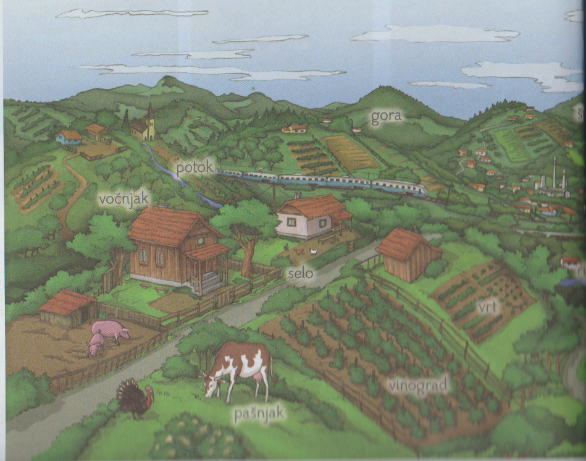 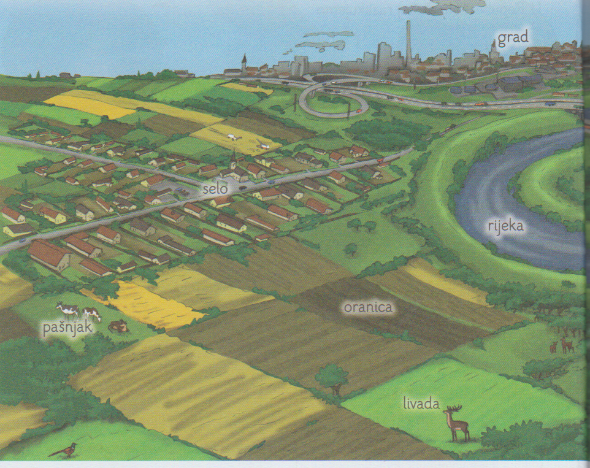 